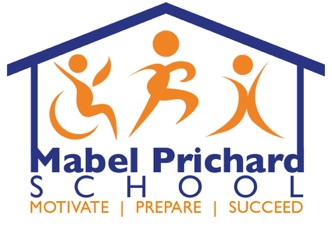 Public ConsultationProposed increase in the number of students attendingMabel Prichard School, Cuddesdon Way, Blackbird Leys, OxfordConsultation response formPlease tick the box that best shows what you think about the proposed expansion and also give us any comments you have.  You can write on the other side of this sheet or expand the comments box if you need more space. Please let us know your thoughts on this proposal by 15 July 2024.There are several ways you can submit your views:completing an online survey at https://forms.gle/PWyZtPPS3jeB5393Acomplete and email this form to consultation@thegallerytrust.co.uk print and complete this form and hand it in to Reception, Mabel Prichard School (primary or secondary sites), or post it to Mabel Prichard School, Cuddesdon Way, Oxford OX4 6SB.If you would like a response to your comments, please provide your name, and email address or telephone number.Thank you.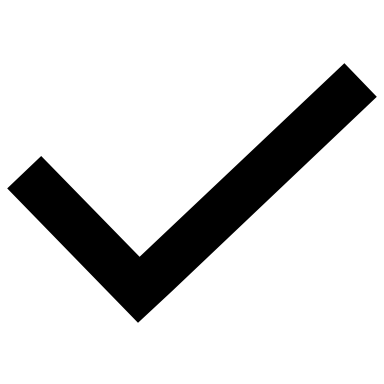 Please tick appropriate boxDo you agree with the proposal to expand Mabel Prichard School by 30 students by September 2025?Do you agree with the proposal to expand Mabel Prichard School by 30 students by September 2025?AgreeDisagreeDon’t knowComments:Comments:Which of the following best describes you? Please tick all the categories that apply to you Which of the following best describes you? Please tick all the categories that apply to you Parent/carer of a child at Mabel Prichard SchoolParent/carer of a child at another special schoolParent/carer of a child at a mainstream schoolElected representative such as CouncillorMember of a local organisation, charity or community groupLocal Authority employeeLocal Academy Board member or governorEmployee at Mabel Prichard SchoolEmployee at another school or educational establishmentLocal resident (please provide postcode) Other – please state: 